GUÍA DIGITAL N°2OBJETIVOS Y CONTENIDOS CONCEPTUALES.ASIGNATURA: LENGUAJECURSO: 3°ADOCENTE: VERÓNICA GRACIA TAPIAOBJETIVO DE LA CLASE: PROPÓSITO COMUNICATIVO DE LA CARTA.ACTIVIDAD: RETROALIMENTAR  TEXTO LA CARTA COMO TEXTO COMUNICATIVO, DESARROLLAR GUÍA DE TRABAJO Y REDACTAR UNA CARTA.Archivo 2.-Guía Digital N°2 – Lenguaje 3°AI.- Lee atentamente el texto y copia en tu cuaderno de asignatura, el propósito de la carta y los elementos que la componen, emisor, receptor y sus características.(Recuerda escribir con letra clara y legible, de tal forma que quienes lean el texto puedan entender lo que escribiste. Respeta espacios caligráficos, acentuación y ortografía literal)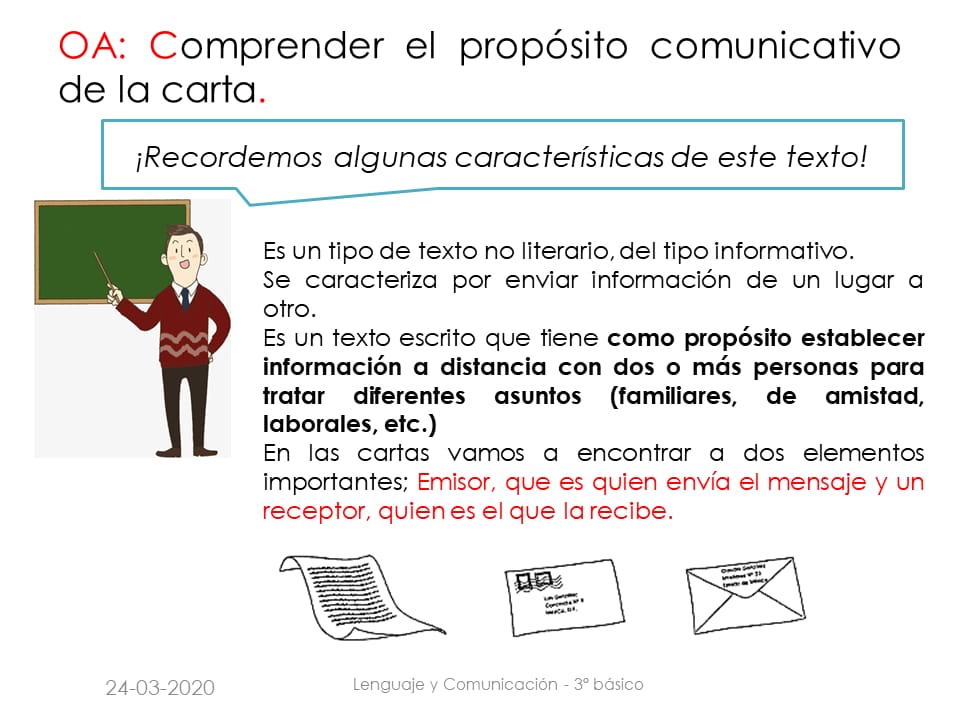 2.- Lee la carta y luego responde las preguntas en tu cuaderno.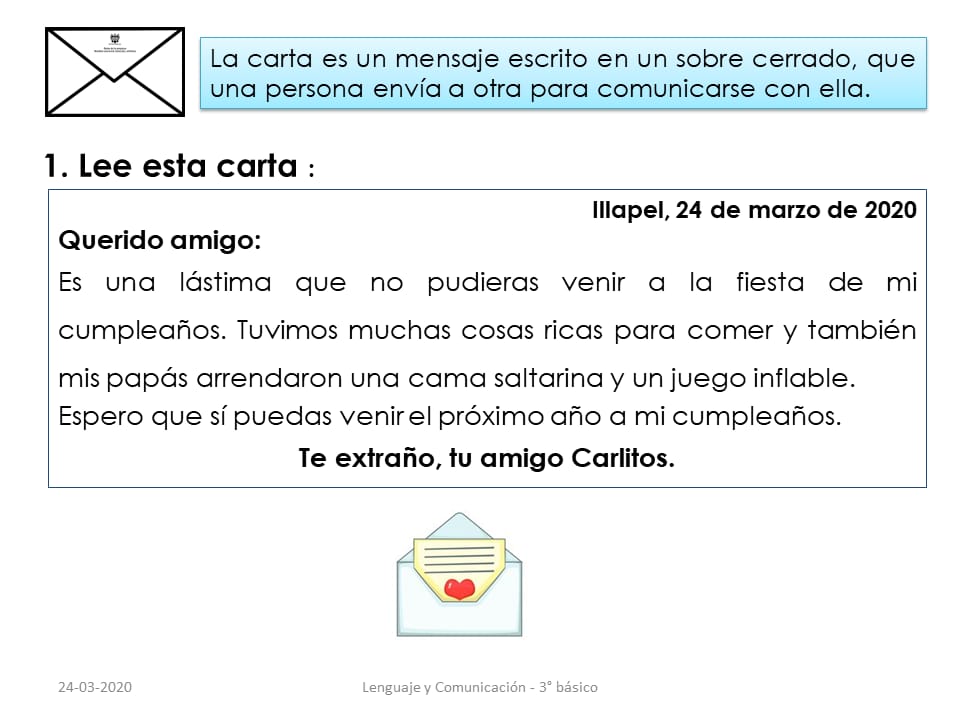 Recuerda que los adjetivos calificativos son las palabras que describen, entregan características del sustantivo, los adjetivos van siempre acompañando al sustantivo y concuerdan con él en género y número. Los adjetivos calificativos nos presentan una cualidad del sustantivo. Pueden indicar su color, su forma, su tamaño, su comportamiento, su origen, etcétera.Ejemplo:El rey enojón y burlesco.La princesa pequeña y bonita.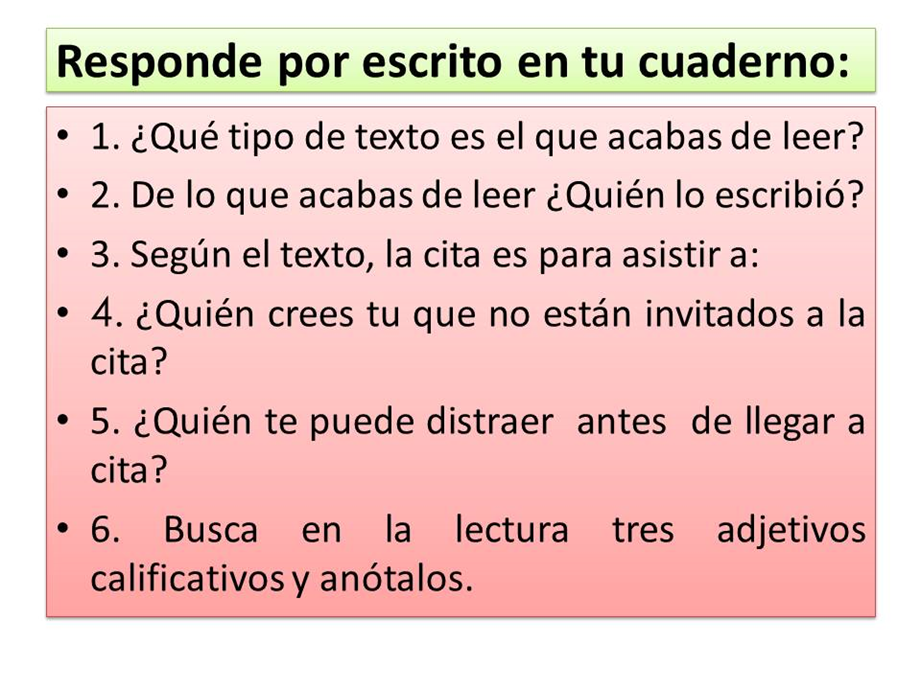 Recuerda que la carta tiene una estructura, está compuesta de: Lugar y fecha, destinatario, cuerpo de la carta (el asunto, tema tratado), despedida, firma.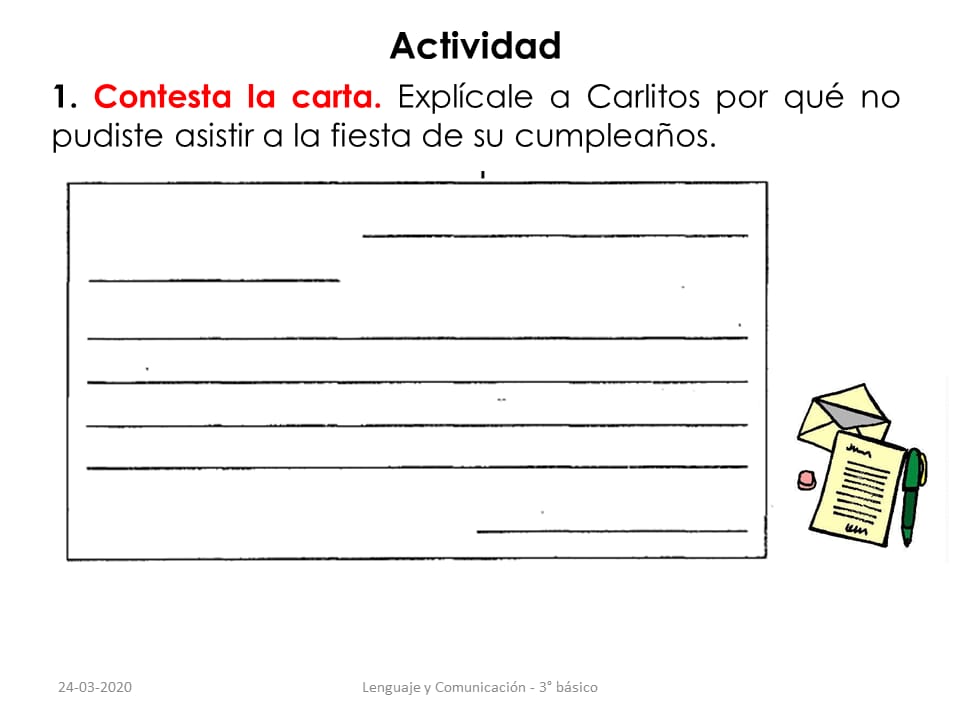 Archivo 3.-Actividad Complementaria: Comprueba lo aprendido y desarrolla la actividad propuesta en tu cuaderno de asignatura, tú puedes hacerlo, ¡a trabajar!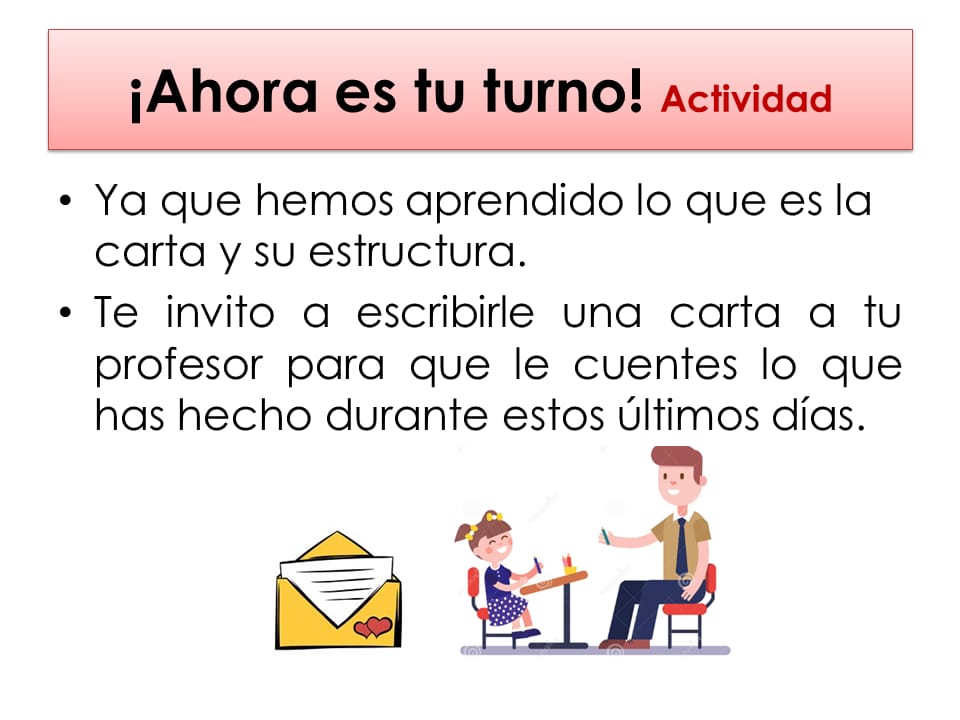 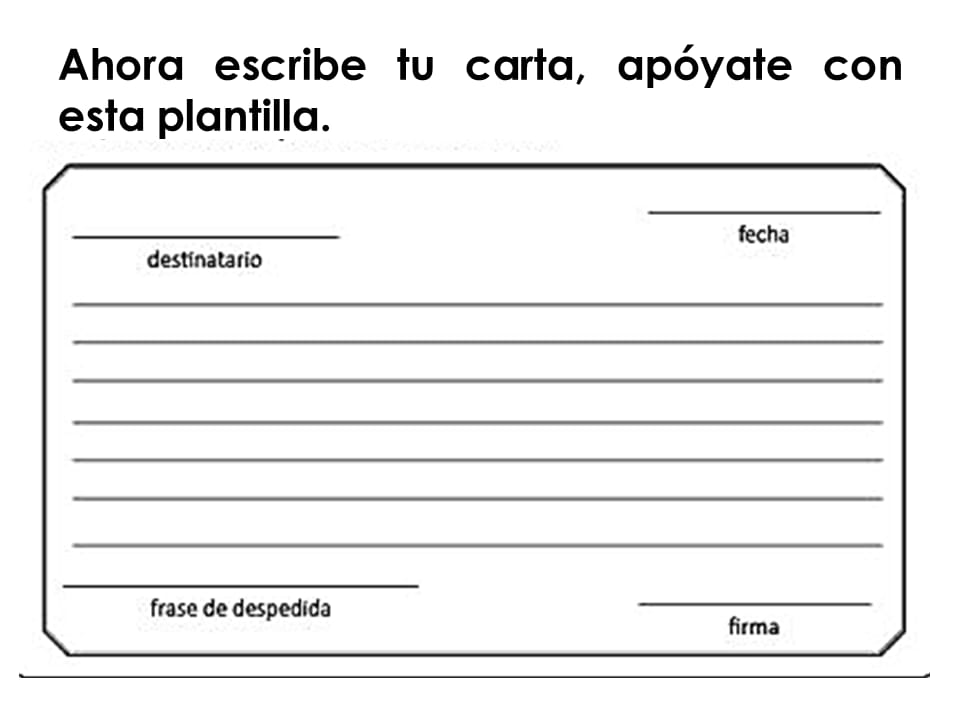 Solucionario.Copiar en el cuaderno: El propósito de la carta es establecer información a distancia, entre dos o más personas, para tratar o informar diferentes temas, familiares, deportivos, estudiantiles, novedades, etc.En la carta encontramos dos elementos importantes: EMISOR, quien envía el mensaje y RECEPTOR, quien recibe el mensaje.En su estructura la carta tiene los siguientes componentes.Lugar y FechaDestinatarioCuerpo de la cartaDespedidaFirmaEn el sobre debe ir:Nombre del DestinatarioDirección (calle, n°)CiudadPaísEn la parte trasera va:Nombre del emisor de la carta.Dirección completaCiudad.Respuestas:1.- El texto leído es una carta, es un texto no literario de tipo informativo.2.- La carta la escribió Carlitos a su amigo.3.- La cita era para asistir a la fiesta de cumpleaños de Carlitos.4.- Aquellos niños que no son amigos de Carlitos.5.- Mi hermano que quiere  jugar conmigo, amigos que me encuentro en el camino a la fiesta.6.- Ricas, Inflable y Saltarina.La actividad complementaria es de tipo personal.Objetivo de aprendizajeContenidoOA7 Desarrollar el gusto por la lectura, leyendo habitualmente diversos textos.OA12 Escribir frecuentemente, para desarrollar la creatividad y expresar sus ideas, textos como poemas, diarios de vida, cuentos, anécdotas, cartas, comentarios sobre sus lecturas, etc.OA18 Escribir, revisar y editar sus textos para satisfacer un propósito y transmitir sus ideas con claridad. Durante este proceso: organizan las ideas en párrafos separados con punto aparte; utilizan conectores apropiados; utilizan un vocabulario variado; mejoran la redacción del texto a partir de sugerencias de los pares y el docente; corrigen la ortografía y la presentación.OA16 Escribir con letra clara para que pueda ser leída por otros con facilidad.OA6 Leer independientemente y comprender textos no literarios (cartas, biografías, relatos históricos, instrucciones, libros y artículos informativos, noticias, etc.)La Carta. Estructura de la carta.Emisor – Receptor.Estructura de la carta: fecha, lugar, destinatario,cuerpo, despedida, firma.Crear una carta respetando su estructura.Escribir en forma clara, para que puedan leer los demás con claridad. Respetar puntos, comas, ortografía, acentos.Objetivo de la claseHabilidadesPropósito comunicativo de la carta.Redactar una carta.Analizar – Interpretar –Analizar – Inferir – Crear – Elaborar.